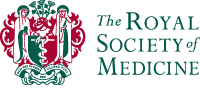 Royal Society of Medicine (RSM) Scholarship application pack: PALLIATIVE MEDICINE SCHOLARSHIP CALLThe Royal Society of Medicine The Royal Society of Medicine (RSM) is a registered charity and a membership organisation with a heritage of over 200 years. ​Our vision is better healthcare for better lives. We deliver our vision by providing continuing education to doctors and other healthcare professionals. Our multidisciplinary, specialist and general education, and professional development, is led by the top experts in over 50 specialist areas of medicine. Through our compelling events, we provide a neutral platform for debate and the sharing of knowledge and experience. The RSM connects those involved in, and interested in, healthcare and we support, help and inspire the innovators developing the medical products and services of tomorrow. What are the RSM Scholarships?The RSM Scholarship programme is an exciting development opportunity for trainee doctors, funded by philanthropic donation.  It aims to support the development of trainee doctors in a way that not only supports the development of the individual Scholars, but extends this impact through their scholarship work to enhance the way the RSM supports all trainees.  Why you should apply  This is a key developmental opportunity which offers education, mentoring, networking and professional development to complement your Palliative Care traineeship.As an RSM Scholar, you would be financially supported to become a member of theRSM for the remaining period of your traineeship.  Throughout this time, you would be further supported to attend specialty, trainee and broader events at the RSM, as well as receive mentoring and professional development support.  The RSM Scholars also have the opportunity to network with other members and attend exclusive RSM Scholar networking events.  In addition there will be scholarship activity which the Scholars will take part in – generally (on a flexible basis) around 5 days per annum.RSM Scholars will receive support to share their scholarly work with various audiences, including peers, other RSM members, and the Palliative Care community.  They will aim to make an impact and develop through these opportunities, striving for innovation that benefits both the sector and the patient experience and outcomes.Who can qualify for the scholarship?This round of RSM scholarships is open to trainees who are in their first year of Palliative Medicine training or those who have been formally accepted onto the Palliative Medicine training programme and will start their traineeship by 1st  September 2024.The application will be in two stages: firstly via an application form and, secondly, for those shortlisted to go to the second stage, a short interview.The RSM is committed to equal opportunities. Equal opportunities are provided to all applicants without regard to age, disability, gender reassignment, marriage and civil partnership, pregnancy and maternity, race, religion or belief, sex or sexual orientation.The Society is committed to the safeguarding and fair processing of information received from candidates applying for opportunities within it and fully complies with the spirit and regulations of the GDPR. For a full statement about the type of data that the Society keeps about applicants and the purposes for which it is kept, please visit our website by clicking on the following link:  https://www.rsm.ac.uk/fair-processing-notice-for-job-applicants/ Criteria for Application (please use form below for application)To apply you need to meet the following criteria:Be a current ST4 in palliative medicine, or have a confirmed place on the palliative medicine training programme by 1st September 2024Be committed to learning and development from a personal perspective and have a passion for making wider, ongoing impact through your work.Evidence your commitment to scholarship through work done to date and/or your ideas.  This may also include teaching experience and qualifications you have taken;The application will be judged on the content of the application form, and, for those short listed, an interview.  This will be led by an RSM Scholarship panel reporting to the Education Committee.Each application will need to be supported by an appropriately qualified referee.Timeline:Applications open: 7 May 2024Applications close: 11.59pm 9 June 2024Applicants in the first round are notified of the outcome: 15 July 2024. Successful applicants will be invited to an interview in the second and final round. The date of this interview will be confirmed in the following two weeksApplicants in the second round are notified of the outcome: 31 July 2024Applicants acceptance period: 1-16 August 2024Scholarship period begins: 1 September 2024ROYAL SOCIETY OF MEDICINE (RSM), PALLIATIVE CARE/PALLIATIVE MEDICINE SCHOLARSHIP CALLPlease complete and submit the application form to RSMscholarship@rsm.ac.uk by the deadline.Please save your name in the title of the file submitted eg JohnSmith RSM Scholarship Palliative Care Trainee ApplicationThere are five RSM Scholarships available in this round.APPLICATION FORM (deadline for receipt: 11.59pm 9 June 2024)Application for RSM ScholarshipCohort Start date: 01.09.2024NameAddressDate of BirthCurrent Role and job titleName and address of current employerHave you ever been a member of the RSM? (if so please give details of both membership number and year[s] of membership)Please supply one referee who can support your application (this is a work-related referee, not a personal referee)Add the name and contact details of your referee and the context in which you know the referee.  (Please ensure the referee is happy to support you before adding)Application CriteriaApplication CriteriaPlease confirm your stage of training:Please confirm your stage of training:Please confirm you are in good standing with the GMC: yes/noPlease confirm if you have any pending investigations into practice: yes/noPlease confirm you are in good standing with the GMC: yes/noPlease confirm if you have any pending investigations into practice: yes/noOutline the personal developmental impact you believe this scholarship will allow you to achieve, and how this may impact your work (500 words max)Outline the personal developmental impact you believe this scholarship will allow you to achieve, and how this may impact your work (500 words max)Set out your commitment to scholarship work and identify any areas of interest/ideas you have for scholarship work. (500 words max)If you have teaching experience please include it in this section. Include details about the type of teaching, your personal contribution, details of any feedback obtained and how you have reflected on this.  You may also include details about the course provider, any qualification gained, start and end dates, the length of training and how the course was conducted.Set out your commitment to scholarship work and identify any areas of interest/ideas you have for scholarship work. (500 words max)If you have teaching experience please include it in this section. Include details about the type of teaching, your personal contribution, details of any feedback obtained and how you have reflected on this.  You may also include details about the course provider, any qualification gained, start and end dates, the length of training and how the course was conducted.Outline the wider, and ongoing, impact that you believe you could achieve by sharing and supporting others/the sector if you are selected as a scholar (500 words max):Outline the wider, and ongoing, impact that you believe you could achieve by sharing and supporting others/the sector if you are selected as a scholar (500 words max):Any other information you would like the panel to consider:Any other information you would like the panel to consider: